Triple P Group: Newtown Primary School, TrowbridgeNewtown Primary School, Newtown, Trowbridge BA14 0BB Tel: 01225 752 678Thursday 16th January 2020 10:30am – 12:30pm: Informal ‘Meet & Greet’ session: Introducing Triple P, answering questions, completing paperwork and meeting other group members and facilitators. Thursday 23rd January 2020 10:30am-12:30pm:  Triple P Group Session 1: ‘What is Positive Parenting?’Thursday 30th January 2020 10:30am-12:30pm:  Triple P Group Session 2: ‘Developing Positive Relationships with Children’.Thursday 6th February 2020 10:30am-12:30pm:  Triple P Group Session 3: ‘Managing Misbehaviour’.Thursday 13th February 2020 10:30am-12:30pm:  Triple P Group Session 4: ‘Planning Ahead’.Thursday 20th February 2020:   HALF TERM NO GROUP.  INDIVIDUAL PRE-ARRANGED TELEPHONE SESSIONS supporting parents and carers to implement Triple P tools and strategies at home. Thursday 27th February 2020 10:30am-12:30pm:  Triple P Group FINAL SESSION: ‘Maintaining Change & Celebrating Progress’.   To book your place, make a referral or for more details please contact Claire Turner on 07767 230 082 or email  claire.turner@wiltshire.gov.uk 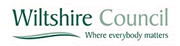 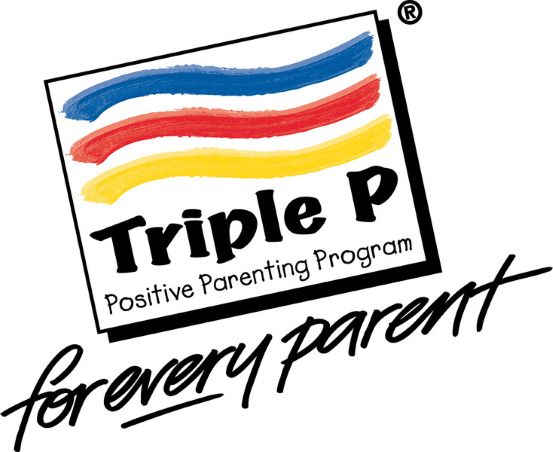 